NÚMERO DIECIOCHODibuja según el número.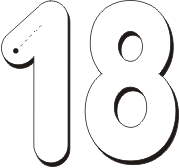 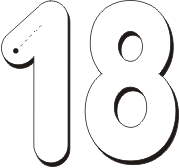 